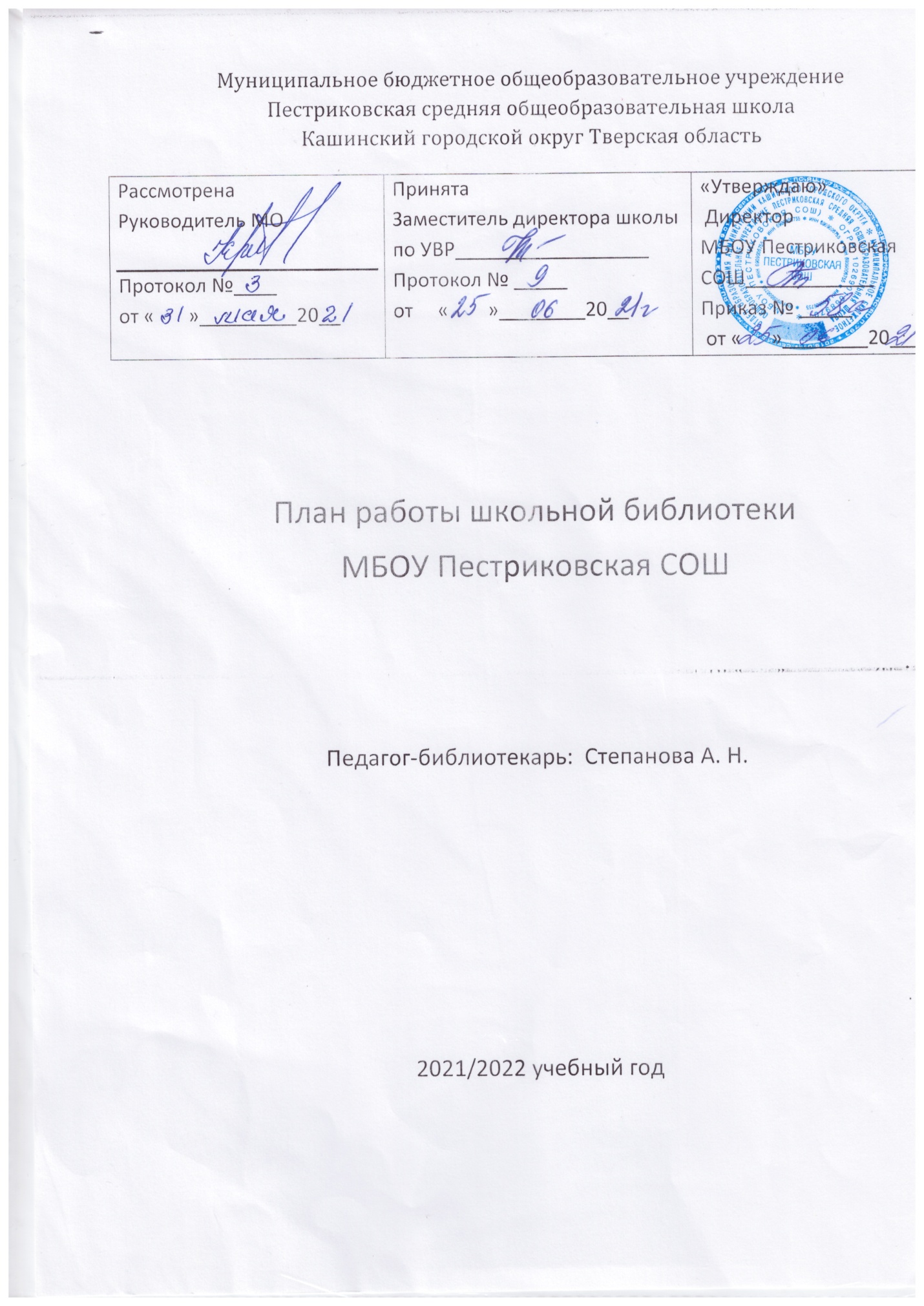 План работы школьной библиотекиМБОУ Пестриковская СОШ на 2021-2022 учебный годЦель: формирование современной школьной библиотеки как ключевого инструмента новой инфраструктуры образовательной организации, обеспечивающей современные условия обучения и воспитания.I.Задачи школьной библиотеки:-организовать работу по развитию школьного информационно-библиотечного  центра в соответствии с реализацией требований Концепции развития ШИБЦ;-сформировать учебный  фонд в соответствии с требованиями ФГОС ;-осуществлять централизованную  каталогизацию и обработку информационных средств — книг, учебников, журналов, газет, пополнение картотеки учебников, запись и оформление вновь поступившей литературы, ведение документации, составление библиографического описания книг и журналов в системе АБИС  Opac-Clobal-осуществлять оформление новых поступлений в книжный фонд, знакомство с новыми литературными произведениями  согласно календарю знаменательных дат;-совершенствовать образовательную, информационно-методическую, культурно - просветительскую  и  воспитательную работу среди обучающихся школы;-организовывать мероприятия, ориентированные на воспитание духовно-нравственного, гражданско-патриотического самосознания личности, формирование навыков здорового образа жизни;-формировать у детей культуру чтения.-воспитывать чувство патриотизма и любви  к родному краю, его истории, к малой родине. II.Основные функции школьной библиотеки  Информационная — предоставление возможности использования информации вне зависимости от ее вида, формата и носителя. Воспитательная – способствует развитию чувства патриотизма по отношению к государству, своему краю и школе. Культурологическая — организация мероприятий, воспитывающих культурное и социальное самосознание, содействующих эмоциональному развитию учащихся. Образовательная — поддержка и обеспечение образовательных целей, сформированных в задачах развития школы и в образовательных программах по предметам.III.Направления деятельности библиотеки- библиотечные уроки;- информационные и прочие обзоры литературы;- беседы о навыках работы с книгой;- подбор литературы для внеклассного чтения;-формирование бережного отношения к учебникам;- участие в районных  конкурсах;- выполнение библиографических запросов;- поддержка общешкольных мероприятий.IV.Работа библиотеки в рамках реализации Концепции развития школьных информационно-библиотечных центров V.Работа с учебным фондомVI. Справочно-библиографическая работаVII.Пропаганда краеведческой литературыVIII.Работа с читателямиIX.Индивидуальная работа с читателямиХ.Работа с библиотечным активомХI.Работа с педагогическим коллективомXII,Работа с родителями.ХIII.Реклама деятельности библиотекиХIII.Профессиональное развитие работников библиотекиРабота с читателями№Содержание работыСроки исполненияОтветственный1Создать гибкую организацию пространства для проведения библиотечных мероприятийВ течение годаБиблиотекарь2Обеспечить свободный доступ  читателей к электронным информационным и электронным образовательным ресурсамВ течение годаБиблиотекарь3Пополнять библиотечный фонд как печатными, так и электронными изданиямиВ течение годаБиблиотекарь4Продолжить осуществлять централизованную каталогизацию и обработку информационных средств — книг, учебников в системе АБИС  Opac-ClobalВ течение годаБиблиотекарь№Содержание работыСроки исполненияОтветственный1Изучение состава фондов и анализ их использованияВ течение годаБиблиотекарь2Формирование общешкольного бланка заказа на учебники и учебные пособия с учетом замечаний курирующих заместителей  директора школы и руководителей методических объединений, а также итогов инвентаризацииМарт, апрель, майБиблиотекарь3Согласование и утверждение бланка-заказа на 2022-2023 год администрацией школыдекабрь, январь, февральБиблиотекарь4Прием и техническая обработка новых учебных изданийПо мере поступленияБиблиотекарь5Прием и выдача учебников (по графику)Июнь, август, сентябрьБиблиотекарь6Информирование учителей и учащихся о новых поступлениях учебников и учебных пособийПо мере поступленияБиблиотекарь7Проведение общешкольного рейда по сохранности учебниковОктябрь, декабрь, апрельБиблиотекарь, актив б-ки8Ведение формуляра выдачи учебниковИюнь, август, сентябрьБиблиотекарь9Мониторинг обеспеченности обучающихся школы учебниками и учебными пособиями на 2021-2022 учебный годАвгустБиблиотекарь10Списание старых учебниковОктябрь, ноябрь, июньБиблиотекарь№Содержание работыСроки исполненияОтветственный1Пополнение и редактирование электронного каталогаВ течение годаБиблиотекарь№Содержание работыСроки исполненияОтветственный1Оформление информационного стенда  « Писатели земли тверской »В течение годаБиблиотекарь2Книжная выставка « Городок на горе. Купола…»В течение годаБиблиотекарь№Содержание работыСроки исполненияОтветственный1Провести сверку  читательских формуляров и читательских билетов с  классными спискамиСентябрьБиблиотекарь2Электронная книговыдачаВ течение годаБиблиотекарь3Перерегистрация и запись новых читателейВ течение годаБиблиотекарь4Беседы с вновь записавшимися читателями о правилах поведения в библиотеке, о культуре чтения книгВ течение годаБиблиотекарь5Беседы об ответственности за причиненный ущерб книге, учебнику, другому носителю информацииВ течение годаБиблиотекарь6Оказание помощи в поиске литературыВ течение годаБиблиотекарь7Предоставление обучающимся необходимых ресурсов для проектной деятельностиВ течение годаБиблиотекарь№Содержание работыСроки исполненияОтветственный1Создание и поддержание комфортных условий для работы читателей, обслуживание их на абонементеВ течение годаБиблиотекарь2Обслуживание читателей в читальном зале: обучающихся и учителейВ течение годаБиблиотекарь3Рекомендательные беседы при выдаче книгВ течение годаБиблиотекарь4Беседы о прочитанных книгахВ течение годаБиблиотекарь5Рекомендательные и рекламные беседы о новых книгах, энциклопедиях и журналах поступивших в библиотекуВ течение годаБиблиотекарь№Содержание работыСроки исполненияОтветственный1Формирование нового активаСентябрьБиблиотекарь2Заседание актива. Утверждение плана на месяц1 раз в месяцБиблиотекарь актив б-ки3Оформление стенда «Наша жизнь»ОктябрьАктив б-ки4Акция «Айболит» ремонт книг1 раз в месяцАктив б-ки5Просмотр читательских формуляров с целью выявления задолжников1 раз в две неделиБиблиотекарь актив б-ки6Оформление стенда «Библиоша»По необходимостиБиблиотекарь актив б-ки7Помощь в эстетическом оформление библиотекиВ течение годаАктив б-ки№Содержание работыСроки исполненияОтветственный1Совместно с учителями-предметниками формирование заказа на учебные изданияЯнварь-февральБиблиотекарь2Информирование учителей о новой учебной и учебно-методической литературе В течение годаБиблиотекарь3Подбор материалов к предметным неделям и классным часамВ течение годаБиблиотекарь4.Выставки-обзоры поступающих новинокВ течение годаБиблиотекарь5.Помощь в подготовке общешкольных мероприятийВ течение годаБиблиотекарь1Привлечение родителей обучающихся к участию в библиотечных мероприятияхВ течение годаБиблиотекарь2Работа с родителями по комплектованию фонда библиотеки в рамках акции «Подари книгу школе»ДекабрьБиблиотекарь3Выступление на родительских собраниях.В течение годаБиблиотекарь4Привлечение родителей обучающихся к участию в акции «Читаем книги о войне»АпрельБиблиотекарь№Содержание работыСроки исполненияОтветственный1Оформление стенда «Библиоша» (информационные объявления о выставках и мероприятиях, проводимых библиотекой)В течение годаБиблиотекарь2Оформление выставки, посвященной книгам-юбилярам, писателям-юбилярам и другим знаменательным датам календаря.В течение годаБиблиотекарь3Публикация материалов о библиотечных мероприятиях на школьном сайтеВ течение годаБиблиотекарь№Содержание работыСроки исполненияОтветственный1План работы библиотеки на 2022-2023 учебный годИюньБиблиотекарь2Участие в МО библиотекарей города и районаСогласно муниципальному плану работы педагогических площадокБиблиотекарь3Ведение учетной документации школьной библиотекиПостоянноБиблиотекарь4Совершенствование и освоение новых библиотечных технологийПостоянноБиблиотекарь5Взаимодействие с библиотеками городаПостоянноБиблиотекарьСентябрьСентябрьСентябрьСентябрьРабота с обучающимисяРабота с обучающимисяРабота с обучающимисяРабота с обучающимися1«Здравствуй, к знаниям дорога!» (книжная выставка, посвященная Дню знаний)1-9 кл.Библиотекарь2«Знакомьтесь: здесь живут книги!» (библиотечный урок - знакомство с библиотекой)1 кл.Библиотекарь3«Бюро русского языка» библиотечный урок, посвященный Международному дню грамотности 4 кл.Библиотекарь4«Дикая собака Динго, или повесть о первой любви» библиотечный урок к 130-летию со дня рождения Рувима Исаевича Фраермана (1891-1972), советского детского писателя6-7 кл.БиблиотекарьРабота с родителямиРабота с родителямиРабота с родителямиРабота с родителями1. Выступление на родительских собраниях.1. Выступление на родительских собраниях.1. Выступление на родительских собраниях.1. Выступление на родительских собраниях.ОктябрьОктябрьОктябрьОктябрь                                             Работа с обучающимися                                             Работа с обучающимися                                             Работа с обучающимися                                             Работа с обучающимися1Международный месячник школьных библиотек: 1. «У него был дар сердечности» библиотечный урок к 90-летию со дня рождения Анатолия Игнатьевича Приставкина (1931–2008), русского писателя 2. «С книжных страниц на страницы кино» библиотечный урок к 125-летию со дня рождения Евгения Львовича Шварца (1896– 1958), русского писателя, драматурга, киносценариста.3. «Волшебный мир Аксакова» библиотечный урок к  230-летию со дня рождения Сергея Тимофеевича Аксакова (1791–1859), русского писателя, поэта природы.4. Конкурс рисунков на тему: «Осень - чудная пора» (стихотворения русских поэтов)8-9 кл.6-7 кл.5 кл.1-4 кл.Библиотекарь2 «Страница-22» чемпионат по чтению вслух среди старшеклассников. Школьный этап8-9 кл.Библиотекарь, учитель литературыНоябрьНоябрьНоябрьНоябрьРабота с обучающимисяРабота с обучающимисяРабота с обучающимисяРабота с обучающимися1Оформление стенда и выставки книг «Книги – юбиляры  2022 года»1-9 кл.Библиотекарь2«Писатель на все времена» библиотечный урок к 200-летию со дня рождения Фёдора Михайловича Достоевского (1821–1881), русского писателя.8-9 кл.Библиотекарь,3«Писатель, потрясающий душу» книжная выставка, к 200-летию со дня рождения Фёдора Михайловича Достоевского (1821–1881), русского писателя.8-9 кл.3«Волшебный мир зверей и птиц» библиотечный урок к 120-летию со дня рождения Евгения Ивановича Чарушина (1901–1965), русского детского писателя, художника - иллюстратора.2-3 кл.Библиотекарь 4Конкурс «Презентация понравившейся книги»5-7 кл.Библиотекарь5Рейд по сохранности учебников «Как живут учебники»1-9 кл.БиблиотекарьРабота с пед. коллективомРабота с пед. коллективомРабота с пед. коллективомРабота с пед. коллективомПодборка книг, посвященных Дню народного единства.Подборка книг, посвященных Дню народного единства.Подборка книг, посвященных Дню народного единства.Подборка книг, посвященных Дню народного единства.ДекабрьДекабрьДекабрьДекабрьРабота с обучающимисяРабота с обучающимисяРабота с обучающимисяРабота с обучающимися1«Я песни родине слагал» библиотечный урок к 200-летию со дня рождения Николая Алексеевича Некрасова (1821–1878), русского поэта, прозаика, критика и издателя6-7 кл.Библиотекарь2«Великий собиратель слов» выставка одной книги к 220-летию со дня рождения Владимира Ивановича Даля (1801–1872), русского писателя, этнографа, лексикографа1-9 кл.Библиотекарь 3Библиотечный урок «День Наума Грамотника» («Пророк Наум наставит на ум». Существовал обычай в первый день декабря, по старому стилю, отдавать отроков в ученье к дьячкам, так называемым мастерам грамоты)4-5  кл.Библиотекарь4«Путешествие в страну сказок» викторина по русским народным сказкам2-3 кл.БиблиотекарьРабота с родителямиРабота с родителямиРабота с родителямиРабота с родителями1. Выступление на родительских собраниях.1. Выступление на родительских собраниях.1. Выступление на родительских собраниях.1. Выступление на родительских собраниях.ЯнварьЯнварьЯнварьЯнварьРабота с обучающимисяРабота с обучающимисяРабота с обучающимисяРабота с обучающимися1Акция  «Айболит»1-9 кл.Библиотекарь2«По страницам жизни А. Н. Толстого» библиотечный урок к 140-летию со дня рождения Алексея Николаевича Толстого (1882 – 1945), русского писателя6-7 кл.Библиотекарь3 «Иллюстрации в книге» библиотечный урок, посвященный художникам-иллюстраторам детских книг2-3 кл.Библиотекарь4«Сказочница – зима» книжная выставка1-9 кл.БиблиотекарьФевральФевральФевральФевральРабота с обучающимисяРабота с обучающимисяРабота с обучающимисяРабота с обучающимися 1 «Чтение – лучшее учение» библиотечный урок-игра2-3 кл.Библиотекарь2«Русский солдат умом и силою богат» книжная выставка, посвященная Дню защитника Отечества 1-9 кл.Библиотекарь 3«Современник из прошлого века» библиотечный урок к 160-летию со дня рождения русского писателя, публициста Николая Георгиевича Гарина-Михайловского (1852-1906)6-7 кл.Библиотекарь4«Книги, которые знают всё» библиотечный урок о словарях,  справочниках и энциклопедиях 4-5 кл.БиблиотекарьРабота с пед. коллективомРабота с пед. коллективомРабота с пед. коллективомРабота с пед. коллективомПоиск литературы по заданной тематике. Подбор материалов к классным и школьным мероприятиям.Поиск литературы по заданной тематике. Подбор материалов к классным и школьным мероприятиям.Поиск литературы по заданной тематике. Подбор материалов к классным и школьным мероприятиям.Поиск литературы по заданной тематике. Подбор материалов к классным и школьным мероприятиям.МартМартМартМартРабота с обучающимисяРабота с обучающимисяРабота с обучающимисяРабота с обучающимися1«8 Марта – день особый» книжная выставка, посвященная Международному женскому дню 8 Марта1-9 кл.Библиотекарь2«Уроки нравственности и доброты» библиотечный урок к 85-летию со дня рождения русского писателя Валентина Григорьевича Распутина (1937)5-6 кл.Библиотекарь3«Самый любимый сказочник» библиотечный урок к 140-летию со дня рождения Корнея Ивановича Чуковского, детского писателя (1882-1969)2-3 кл.Библиотекарь4 «Как живут учебники» рейд по сохранности учебников1-9 кл.БиблиотекарьРабота с родителямиРабота с родителямиРабота с родителямиРабота с родителямиБеседа на родительском собрании по культуре чтения «Хорошие книги – друзья навсегда!»Беседа на родительском собрании по культуре чтения «Хорошие книги – друзья навсегда!»Беседа на родительском собрании по культуре чтения «Хорошие книги – друзья навсегда!»Беседа на родительском собрании по культуре чтения «Хорошие книги – друзья навсегда!»АпрельАпрельАпрельАпрельРабота с обучающимисяРабота с обучающимисяРабота с обучающимисяРабота с обучающимися1«Смеясь, ликуя и бунтуя» библиотечный урок к 85-летию со дня рождения русской поэтессы Беллы Ахатовны Ахмадулиной (1937-2010)7-8 кл.Библиотекарь2«Звёздам навстречу» книжная выставка, посвященная Дню космонавтики1-9 кл.Библиотекарь3 «Путешествие в Книжное царство – мудрое государство» посвящение первоклассников в читатели школьной библиотеки1 кл.Библиотекарь4«Читаем книги о войне» акция по чтению книг о ВОВ1-9 кл.БиблиотекарьРабота с родителямиРабота с родителямиРабота с родителямиРабота с родителямиПривлечение родителей обучающихся к участию в акции «Читаем книги о войне»Привлечение родителей обучающихся к участию в акции «Читаем книги о войне»Привлечение родителей обучающихся к участию в акции «Читаем книги о войне»Привлечение родителей обучающихся к участию в акции «Читаем книги о войне»Работа с пед. коллективомРабота с пед. коллективомРабота с пед. коллективомРабота с пед. коллективомПодборка книг, посвященных Дню Победы в ВОВПодборка книг, посвященных Дню Победы в ВОВПодборка книг, посвященных Дню Победы в ВОВПодборка книг, посвященных Дню Победы в ВОВМайМайМайМайРабота с обучающимисяРабота с обучающимисяРабота с обучающимисяРабота с обучающимися1 «В книжной памяти мгновения войны» выставка книг, посвященных Великой отечественной войне1-9 кл.Библиотекарь2 «Звуки земли» библиотечный урок к 130-летию со дня рождения писателя Ивана Сергеевича Соколова-Микитова (1892-1975)4-5 кл.Библиотекарь3«Удивительный мир природы» библиотечный урок к 130-летию со дня рождения писателя Константина Георгиевича Паустовского (1892-1968)6-7 кл.Библиотекарь